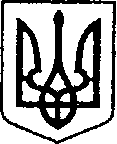                     УКРАЇНА                                        	       ЧЕРНІГІВСЬКА ОБЛАСТЬ   Н І Ж И Н С Ь К А    М І С Ь К А    Р А Д А12 сесія VIII скликання                                   Р І Ш Е Н Н Я  від 19 серпня 2021 р.                        м. Ніжин	                             № 83-12/2021Про включення в перелік земельнихділянок для продажу права орендина земельних торгах окремими лотами      Відповідно до статей 25, 26, 42, 59, 60, 73 Закону України «Про місцеве самоврядування в Україні», статей 12, 124, 135, 136, 137  Земельного кодексу України, Закону «Про оренду землі», Регламенту Ніжинської міської ради Чернігівської області, затвердженого рішенням Ніжинської міської ради Чернігівської області VIII скликання від  27 листопада 2020 року № 3-2/2020,   враховуючи службову записку управління комунального майна та земельних відносин  № 2111 від 05.08.2021р.,  міська рада вирішила:       1.  Включити  в  перелік  вільних  від забудови земельних ділянок,  право оренди яких підлягає продажу на конкурентних засадах (земельних торгах) земельну ділянку за адресою: Чернігівська обл., м. Ніжин, вул. Бобрицька, 73, площею 7,7579 га, кадастровий номер 7410400000:01:028:0002, із цільовим призначенням - 03.15 Для будівництва та обслуговування інших будівель громадської забудови,  продаж  права  оренди  на яку пропонується на  аукціоні.     2. Начальнику управління комунального майна та земельних відносин  Онокало І.А.  забезпечити  оприлюднення даного рішення на офіційному сайті Ніжинської міської ради протягом п’яти робочих днів з дня його прийняття.               3.  Організацію виконання даного рішення покласти на першого заступника міського голови з питань діяльності виконавчих органів ради Вовченка Ф.І. та   управління комунального майна та земельних відносин Ніжинської міської ради (Онокало І.А.).        							                         4.  Контроль за виконанням даного рішення покласти на постійну комісію міської ради  з питань регулювання земельних відносин, архітектури, будівництва та охорони навколишнього середовища (голова комісії  Глотко В.В.).    Міський голова      				                        Олександр  КОДОЛАВізують:секретар міської ради						         Юрій  ХОМЕНКОперший заступник міського голови                                  	                                                             з питань діяльності                                                                                             виконавчих органів ради                                                        Федір ВОВЧЕНКОначальник управління комунального майна						                    та земельних відносин                                                               Ірина  ОНОКАЛОначальник відділу містобудування                                                                                              та архітектури, головний архітектор                               Вікторія МИРОНЕНКОначальник управління культури і туризму				              Ніжинської міської  ради                                                         Тетяна  БАССАКначальник відділу юридично -                                                                                кадрового забезпечення					        В’ячеслав  ЛЕГАпостійна комісія міської ради з питань 		                        регулювання земельних відносин,  		            архітектури, будівництва та охорони                                   		                 навколишнього середовища                                                   Вячеслав ГЛОТКОпостійна комісія міської ради з питань                        				    регламенту, законності, охорони прав                                                            	                      і свобод громадян, запобігання корупції,                            			             адміністративно-територіального устрою,                                       		 депутатської діяльності та етики                                           Валерій САЛОГУБголовний спеціаліст – юрист відділу			 бухгалтерського обліку, звітності 			                      та правового забезпечення управління			 комунального майна та земельних 	                    відносин Ніжинської міської ради                                     Сергій  САВЧЕНКО